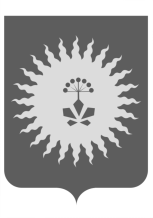 АДМИНИСТРАЦИЯАНУЧИНСКОГО МУНИЦИПАЛЬНОГО ОКРУГАПРИМОРСКОГО КРАЯП О С Т А Н О В Л Е Н И Е 26.05.2022                                   с. Анучино                                            № 484      Об утверждении стоимости одного квадратного метра 
общей площади жилья в сельской местности 
на территории Анучинского муниципального округа 
Приморского края для расчета размера субсидий на 2022 годРуководствуясь постановлением Правительства Приморского края
от 03 марта 2022 года № 118-пп «Об утверждении стоимости одного квадратного метра общей площади жилья на сельских территориях Приморского края на 2022 год», постановлением Правительства Российской Федерации от 30 декабря 2017 года № 1710 «Об утверждении
Подпрограммы «Обеспечение жильем молодых семей» государственной программы Российской Федерации «Обеспечение доступным
и комфортным жильем и коммунальными услугами граждан Российской Федерации» на основании Федерального закона от 06 октября
2003 года № 131-ФЗ «Об общих принципах организации местного самоуправления в Российской Федерации», постановления администрации Приморского края от 30 декабря 2019 года № 945-па Об утверждении государственной программы Приморского края «Обеспечение
доступным жильем и качественными услугами жилищно - коммунального хозяйства населения Приморского края» на 2020-2027 годы,
постановления администрации Анучинского муниципального района
от 30 сентября 2019 года № 554 Об утверждении муниципальной
программы «Обеспечение жильем молодых семей Анучинского муниципального округа на 2020-2024 годы», Устава Анучинского муниципального округа, администрация Анучинского муниципального
округа Приморского края ПОСТАНОВЛЯЕТ:1. Утвердить среднюю рыночную стоимость одного квадратного
метра общей площади жилья подлежащей применению органами
местного самоуправления Анучинского муниципального округа Приморского края на 2022 год, для расчета размеров безвозмездных субсидий, предоставляемых за счет средств федерального, краевого и местного бюджетов гражданам - участникам муниципальной программы «Обеспечение жильем молодых семей Анучинского муниципального округа
на 2020-2024 годы» проживающих в сельской местности, которым
субсидии предоставляются на приобретение (строительство) жилого помещения (жилого дома) в размере 60 000 (шестьдесят тысяч
рублей) 00 копеек. 	2. Признать утратившим силу:Постановление администрации Анучинского муниципального округа Приморского края от 29 марта 2021 года № 269 «Об утверждении стоимости одного квадратного метра общей площади жилья в сельской местности
на территории  Анучинского муниципального округа Приморского края
на 2021 год».3. Общему отделу администрации Анучинского муниципального
округа опубликовать настоящее постановление в средствах
массовой информации и разместить на официальном сайте
администрации Анучинского муниципального округа в информационно телекоммуникационной сети Интернет.4. Настоящее постановление вступает в силу со дня его официального опубликования.5. Контроль за исполнением настоящего постановления оставляю
за собой.И.о. главы администрации                                                                
Анучинского муниципального округа                                                    А.Я. Янчук            